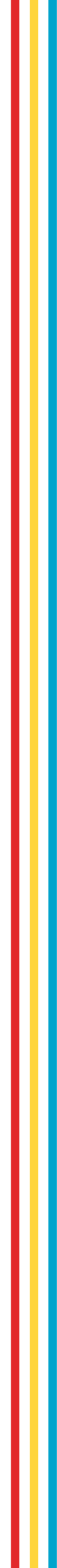 Ryhmän pelisäännötLuottamuksellisuus ja vaitiolovelvollisuus: ryhmässä keskustelluista asioista ei puhuta ryhmän ulkopuolella. Jokaisen kokemukset ja ajatukset ovat arvokkaita. Annetaan tilaa erilaisuudelle. Rakentava vuorovaikutus: kuunnellaan, annetaan tilaa toisille eikä keskeytetä. Kunnioitetaan toisten ajatuksia. Voi jakaa juuri sen verran kuin haluaa. Ryhmäläisten tai ohjaajan yhteystiedot on tarkoitettu vain tämän ryhmän käyttöön.Kohteliasta on ilmoittaa, jos on myöhässä tai poissa ryhmästä. Ilmoitus ohjaajalle.Puhelimet pois päältä tai äänettömälle ryhmän aikana, jollei pätevää syytä. 